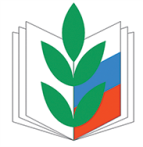 ПРОФСОЮЗ РАБОТНИКОВ НАРОДНОГО ОБРАЗОВАНИЯ И НАУКИ РОССИЙСКОЙ ФЕДЕРАЦИИЗАБАЙКАЛЬСКАЯ КРАЕВАЯ ОРГАНИЗАЦИЯ ПРЕЗИДИУМПОСТАНОВЛЕНИЕ 12 января 2017 г.                  г. Чита                                                     №  9Об утверждении плана мероприятий «Года профсоюзного PR-движения»В соответствии с постановлением исполнительного комитета Профсоюза работников народного образования и науки РФ №7-13 от 19 декабря 2016 г. «О проведении в 2017 году «Года профсоюзного PR-движения»Президиум  краевого комитета профсоюза постановляет:План мероприятий «Года профсоюзного PR-движения» утвердить (Приложение №1).Для эффективной реализации мероприятий «Года профсоюзного PR-движения» утвердить состав Координационного совета по проведению мероприятий Года  (Приложение № 2).Выборным коллегиальным органам местных организаций Профсоюза:3.1. В соответствии с Планом мероприятий «Года профсоюзного PR-движения» разработать планы мероприятий, направленные на совершенствование информационной работы, довести их до сведения первичных профсоюзных организаций.3.2.   Предоставить утвержденные планы в крайком Профсоюза до 1 февраля 2017 года.3.3. Активно использовать возможности Советов молодых педагогов в реализации целей и усилении работы по мотивации профсоюзного членства.4. Контроль за исполнением настоящего постановления возложить на Е.В.Шестакову, заместителя председателя краевой организации Профсоюза.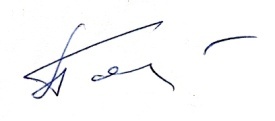 Заместитель Председателякраевой организации Профсоюза                                       Н.А.ПоликарповаПриложение №1к Постановлению Президиума крайкома Профсоюза №  9 от 12 января  2017 г.ПЛАН мероприятий по организации и проведению Года профсоюзного PR-движенияЦель:- повысить роль выборных коллегиальных органов первичных и территориальных (местных) организаций Профсоюза по улучшению и развитию информационной работы, формированию положительного имиджа Профсоюза с использованием современных мультимедийных и интерактивных практик подачи информации;- популяризировать роль Профсоюза в защите социально-трудовых прав и профессиональных интересов членов Профсоюза; - оптимизировать формы и методы профсоюзной информации, используя  Школы профсоюзного актива, Дни Профсоюза, Школы молодых педагогов Забайкалья Приложение № 2к Постановлению Президиума                                                           крайкома Профсоюза № 9 от 12 января  2017 г.СОСТАВ Координационного совета по реализации плана мероприятий «Года профсоюзного PR-движения»№МероприятиеМероприятиеСроки проведенияСроки проведенияОтветственные1.Подготовка вопросов на Президиум крайкомаПодготовка вопросов на Президиум крайкомаПодготовка вопросов на Президиум крайкомаПодготовка вопросов на Президиум крайкомаПодготовка вопросов на Президиум крайкома1.1.О плане мероприятий Забайкальской краевой организации Общероссийского Профсоюза образования по организации и проведению Года профсоюзного PR-движенияО плане мероприятий Забайкальской краевой организации Общероссийского Профсоюза образования по организации и проведению Года профсоюзного PR-движенияЯнварь Январь Е.В.ШестаковаВ.Т.Сазонова1.2.О практике использования информационных технологий в профсоюзной деятельности профкома студентов Забайкальского государственного университета О практике использования информационных технологий в профсоюзной деятельности профкома студентов Забайкальского государственного университета Февраль Февраль Н.Л.Сидоренко,члены постоянной комиссии по информационной работе, работе профсоюзных кружков, развитию проектной и других инновационных форм деятельности Крайкома1.3.О ходе выполнения постановления Президиума от 22 декабря 2016 г. «О состоянии информационной работы в первичных организациях Профсоюзаобразовательных учреждений, подведомственных Министерству образования, науки и молодежной политики Забайкальского края и расположенных в г.ЧитеО ходе выполнения постановления Президиума от 22 декабря 2016 г. «О состоянии информационной работы в первичных организациях Профсоюзаобразовательных учреждений, подведомственных Министерству образования, науки и молодежной политики Забайкальского края и расположенных в г.ЧитеОктябрьОктябрьС.А.Шишовачлен президиума крайкома профсоюза1.4.Об итогах Года профсоюзного PR-движения в Забайкальской краевой организации Общероссийского Профсоюза образования Об итогах Года профсоюзного PR-движения в Забайкальской краевой организации Общероссийского Профсоюза образования Декабрь Декабрь Е.В.ШестаковаВ.Т.Сазонова2. Организационные мероприятияОрганизационные мероприятияОрганизационные мероприятияОрганизационные мероприятияОрганизационные мероприятия2.1.Круглый стол «Гарантии социально-трудовых прав и интересов работников образования: взаимодействие власти, общества, Профсоюза»Март Март В.Т.СазоноваВ.Т.Сазонова2.2.Открытие и ведение на сайте Крайкома Профсоюза рубрики «Год профсоюзного PR-движения» В течение годаВ течение годаВ.Т.СазоноваВ.Т.Сазонова2.3.Организация публикаций об опыте информационной работы  профсоюзных организаций в газетах ЦС Профсоюза «Мой Профсоюз», краевой организации «Думы забайкальского учителя», ФПЗ -«Профсоюзы Забайкалья», региональных и местных средствах массовой информацииПостоянноПостоянноВ.Т.СазоноваЧлены координационного советаВ.Т.СазоноваЧлены координационного совета2.4.Проведение селекторного совещания председателя краевой организации Профсоюза     с профактивом местных организаций                                 по году профсоюзного  PR-движения в районах краяДекабрьДекабрьЕ.В.ШестаковаГ.Н.КорженкоВ.Т.СазоноваЕ.В.ШестаковаГ.Н.КорженкоВ.Т.Сазонова2.5.Подготовка и заключение соглашения с кафедрой журналистики и связей с общественностью Забайкальского государственного университета о сотрудничестве в рамках года информационной работы (содействие по внедрению в практику работы новых способов информирования, созданию института общественных корреспондентов, участие во Всероссийских конкурсах и др., создание группы общественных корреспондентов из числа студентов).Февраль Февраль В.Т.СазоноваВ.Т.Сазонова2.6.Продолжить материально-техническое обеспечение местных профсоюзных организацийВ течение годаВ течение годаВ.Т.СазоноваВ.В.ПривезенцеваВ.Т.СазоноваВ.В.Привезенцева3.Подготовка к участию во Всероссийских конкурсах и мероприятиях(информирование, консультирование, побуждение к участию):Подготовка к участию во Всероссийских конкурсах и мероприятиях(информирование, консультирование, побуждение к участию):Подготовка к участию во Всероссийских конкурсах и мероприятиях(информирование, консультирование, побуждение к участию):Подготовка к участию во Всероссийских конкурсах и мероприятиях(информирование, консультирование, побуждение к участию):Подготовка к участию во Всероссийских конкурсах и мероприятиях(информирование, консультирование, побуждение к участию):3.1.На лучшую публикацию газеты «Мой профсоюз»Январь-декабрьЯнварь-декабрьЧлены координационного советаЧлены координационного совета3.2.На получение грантовой поддержки среди региональных Советов молодых педагоговЯнварь-апрельЯнварь-апрельЕ.В.ШестаковаЗабайкальская Ассоциация молодых педагоговЕ.В.ШестаковаЗабайкальская Ассоциация молодых педагогов3.3.Конкурс мотивационных роликов, плакатов среди студенческих профсоюзных организацийМарт-июньМарт-июньЕ.В.ШестаковаН.А.Борисенко члены постоянной комиссии по информационной работе, работе профсоюзных кружков, развитию проектной и других инновационных форм деятельности КрайкомаЕ.В.ШестаковаН.А.Борисенко члены постоянной комиссии по информационной работе, работе профсоюзных кружков, развитию проектной и других инновационных форм деятельности Крайкома3.4.Краевой конкурс фотоматериалов «Лица Профсоюза»Апрель-октябрьАпрель-октябрьВ.Т.СазоноваЧлены координационного советаВ.Т.СазоноваЧлены координационного совета3.5.Интернет конкурс «Я - в Профсоюзе»В течение годаВ течение годаВ.Т.СазоноваЧлены координационного советаВ.Т.СазоноваЧлены координационного совета4. Общие мероприятия4.1.Содействие внедрению в практику работы Крайкома новых способов информирования членов профсоюза (вебинары, онлайн-совещания, и др.) Январь-декабрьЯнварь-декабрьЕ.В.ШестаковаВ.Т.Сазоновачлены постоянной комиссии по информационной работе, работе профсоюзных кружков, развитию проектной и других инновационных форм деятельности КрайкомаЕ.В.ШестаковаВ.Т.Сазоновачлены постоянной комиссии по информационной работе, работе профсоюзных кружков, развитию проектной и других инновационных форм деятельности Крайкома4.2.Информационное наполнение краевого сайта Профсоюза, страницы «Забайкальской Ассоциации молодых педагогов» в «Контакте», создание пользовательских групп с целью расширения целевой аудитории в соцсетях Facebook, «В Контакте» на видео-портале Youtub Январь-декабрьЯнварь-декабрьВ.Т.Сазоновачлены постоянной комиссии по информационной работе, работе профсоюзных кружков, развитию проектной и других инновационных форм деятельности КрайкомаВ.Т.Сазоновачлены постоянной комиссии по информационной работе, работе профсоюзных кружков, развитию проектной и других инновационных форм деятельности Крайкома4.3.Присоединение к группам «Профсоюзное движение», «Профсоюзная работа» в «Одноклассниках», «Газета «Солидарность» в КонтактеЯнварьЯнварьВ.Т.СазоноваВ.Т.Сазонова4.4.Взаимодействие с региональными СМИ по вопросам освещения деятельности Профсоюза по наиболее актуальным проблемам работников образования по необходимости (пресс-завтраки, пресс-конференции, пресс-релизы и др.)Весь периодВесь периодЕ.В.ШестаковаВ.Т.СазоноваЕ.В.ШестаковаВ.Т.Сазонова4.5.Содействие открытию страниц первичных профсоюзных организаций на сайтах образовательных учрежденийВ течение годаВ течение годаВ.Т.СазоноваЧлены КрайкомаВ.Т.СазоноваЧлены Крайкома4.6.Осуществление контроля за организацией подписки на газету «Мой Профсоюз»ЯнварьЯнварьВ.Т.Сазоновачлены постоянной комиссии по информационной работе, работе профсоюзных кружков, развитию проектной и других инновационных форм деятельности КрайкомаВ.Т.Сазоновачлены постоянной комиссии по информационной работе, работе профсоюзных кружков, развитию проектной и других инновационных форм деятельности Крайкома5.Участие в обучении профсоюзного актива формам и методам информационной работы с использованием новых информационных технологий (совместно с пресс-службой Законодательного Собрания Забайкальского края)(по плану работы Крайкома)Участие в обучении профсоюзного актива формам и методам информационной работы с использованием новых информационных технологий (совместно с пресс-службой Законодательного Собрания Забайкальского края)(по плану работы Крайкома)Участие в обучении профсоюзного актива формам и методам информационной работы с использованием новых информационных технологий (совместно с пресс-службой Законодательного Собрания Забайкальского края)(по плану работы Крайкома)Участие в обучении профсоюзного актива формам и методам информационной работы с использованием новых информационных технологий (совместно с пресс-службой Законодательного Собрания Забайкальского края)(по плану работы Крайкома)Участие в обучении профсоюзного актива формам и методам информационной работы с использованием новых информационных технологий (совместно с пресс-службой Законодательного Собрания Забайкальского края)(по плану работы Крайкома)5.1.Обучение председателей местных и первичных организаций Профсоюза формам и методам информационной работы с использованием новых информационных технологийСентябрьСентябрьЕ.В.ШестаковаВ.Т.СазоноваЧлены координационного советаЕ.В.ШестаковаВ.Т.СазоноваЧлены координационного совета6.Аналитическая, информационно-методическая работаАналитическая, информационно-методическая работаАналитическая, информационно-методическая работаАналитическая, информационно-методическая работаАналитическая, информационно-методическая работа6.1.Подготовка методических материалов для районных организаций по оптимизации информационной работы Февраль-майФевраль-майВ.Т.Сазоновачлены постоянной комиссии по информационной работе, работе профсоюзных кружков, развитию проектной и других инновационных форм деятельности КрайкомаВ.Т.Сазоновачлены постоянной комиссии по информационной работе, работе профсоюзных кружков, развитию проектной и других инновационных форм деятельности Крайкома6.2.Подготовка и издание газеты «Думы забайкальского учителя», в т.ч. и электронного варианта, с участием первичных и местных организаций1 раз в 2 месяца1 раз в 2 месяцаН.И.ОкуневаВ.Т.Сазоновачлены постоянной комиссии по информационной работе, работе профсоюзных кружков, развитию проектной и других инновационных форм деятельности КрайкомаН.И.ОкуневаВ.Т.Сазоновачлены постоянной комиссии по информационной работе, работе профсоюзных кружков, развитию проектной и других инновационных форм деятельности Крайкома6.3.Подготовка и выпуск информационных листков для первичных организаций о деятельности Центрального Совета, краевого комитета ПрофсоюзаНе реже 1 раза в кварталНе реже 1 раза в кварталВ.Т.Сазоноваспециалисты крайкомаВ.Т.Сазоноваспециалисты крайкома6.4.Проведение мониторинга педагогической прессы и других СМИ на предмет освещения деятельности краевой организации Профсоюза ежеквартальноежеквартальноВ.Т.СазоноваВ.Т.Сазонова6.5.Проведение мониторинга эффективности страниц местных организаций на сайте краевой организации профсоюзаВесь периодВесь периодВ.Т.СазоноваВ.Т.Сазонова6.6.Содействие работе службы информации Федерации профсоюзов ЗабайкальяПо отдельному плануПо отдельному плануВ.Т.СазоноваВ.Т.Сазонова6.7.Продолжить практику подготовки и размещения на краевом сайте Публичных отчетов районных и первичных организаций.декабрьдекабрьЧлены постоянной комиссии по информационной работе, работе профсоюзных кружков, развитию проектной и других инновационных форм деятельности КрайкомаЧлены постоянной комиссии по информационной работе, работе профсоюзных кружков, развитию проектной и других инновационных форм деятельности КрайкомаПредседатель Координационного советаПредседатель Координационного советаОкунева Нина ИвановнаПредседатель краевой организации ПрофсоюзаЗаместитель Председателя Координационного советаЗаместитель Председателя Координационного советаШестакова Елена Викторовназаместитель Председателя  краевой организации ПрофсоюзаЧлены координационного советаЧлены координационного советаГорская Екатерина СергеевнаБорисенко  Надежда АндреевнаБондаренко Татьяна НиколаевнаКазакова Любовь Ивановнапресс-секретарь  министерства образования, науки и молодежной политики Забайкальского края специалист  первичной профсоюзной организации студентов Забайкальского государственного университета педагог-психолог  МБОУ  "Средняя общеобразовательная школа № 48» г.Читы, заместитель председателя Ассоциации молодых педагогов  Забайкальского краяпроректор по информатизации ГУ ДПО "ИРО Забайкальского края", директор Центра информационных технологий образования и дистанционного обученияЛатынцев Андрей АлександровичСазонова Вера Тимофеевнапресс-секретарь Федерации профсоюзов Забайкалья, редактор газеты «Профсоюзы Забайкалья»заведующая отделом по связям с общественностью аппарата крайкома ПрофсоюзаТитова Елена Сергеевнапредседатель Читинской районной организации Профсоюза, член постоянной комиссии по информационной работе, работе профсоюзных кружков, развитию проектной и других инновационных форм деятельности 